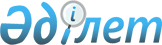 Мәслихаттың 2017 жылғы 27 желтоқсандағы № 144 "Қамысты ауданы бойынша 2018-2019 жылдарға арналған жайылымдарды басқару және оларды пайдалану жөніндегі жоспарды бекіту туралы" шешімінің күші жойылды деп тану туралыҚостанай облысы Қамысты ауданы мәслихатының 2018 жылғы 18 шілдедегі № 182 шешімі. Қостанай облысының Әділет департаментінде 2018 жылғы 31 шілдеде № 7997 болып тіркелді      "Құқықтық актілер туралы" 2016 жылғы 6 сәуірдегі Қазақстан Республикасының Заңына сәйкес Қамысты аудандық мәслихаты ШЕШІМ ҚАБЫЛДАДЫ:

      1. Мәслихаттың 2017 жылғы 27 желтоқсандағы № 144 "Қамысты ауданы бойынша 2018-2019 жылдарға арналған жайылымдарды басқару және оларды пайдалану жөніндегі жоспарды бекіту туралы" шешімінің (Нормативтік құқықтық актілерді мемлекеттік тіркеу тізілімінде № 7485 болып тіркелген, 2018 жылғы 25 қаңтарда Қазақстан Республикасы нормативтік құқықтық актілерінің эталондық бақылау банкінде жарияланған) күші жойылды деп танылсын.

      2. Осы шешім алғашқы ресми жарияланған күнінен кейін күнтізбелік он күн өткен соң қолданысқа енгізіледі.



       "КЕЛІСІЛДІ"

      "Қамысты ауданы әкімдігінің

      ауыл шаруашылығы бөлімі"

      мемлекеттік мекемесінің

      басшысы

      ______________ С. Сейдалин

      2018 жылғы "18" шілде

       "КЕЛІСІЛДІ"

      "Қамысты ауданының

      жер қатынастары бөлімі"

      мемлекеттік мекемесінің

      басшысы

      ______ У. Бекмухамедов

      2018 жылғы "18" шілде


					© 2012. Қазақстан Республикасы Әділет министрлігінің «Қазақстан Республикасының Заңнама және құқықтық ақпарат институты» ШЖҚ РМК
				
      Сессия төрағасы

Б. Козлов

      Қамысты аудандық мәслихатының хатшысы

С. Кстаубаева
